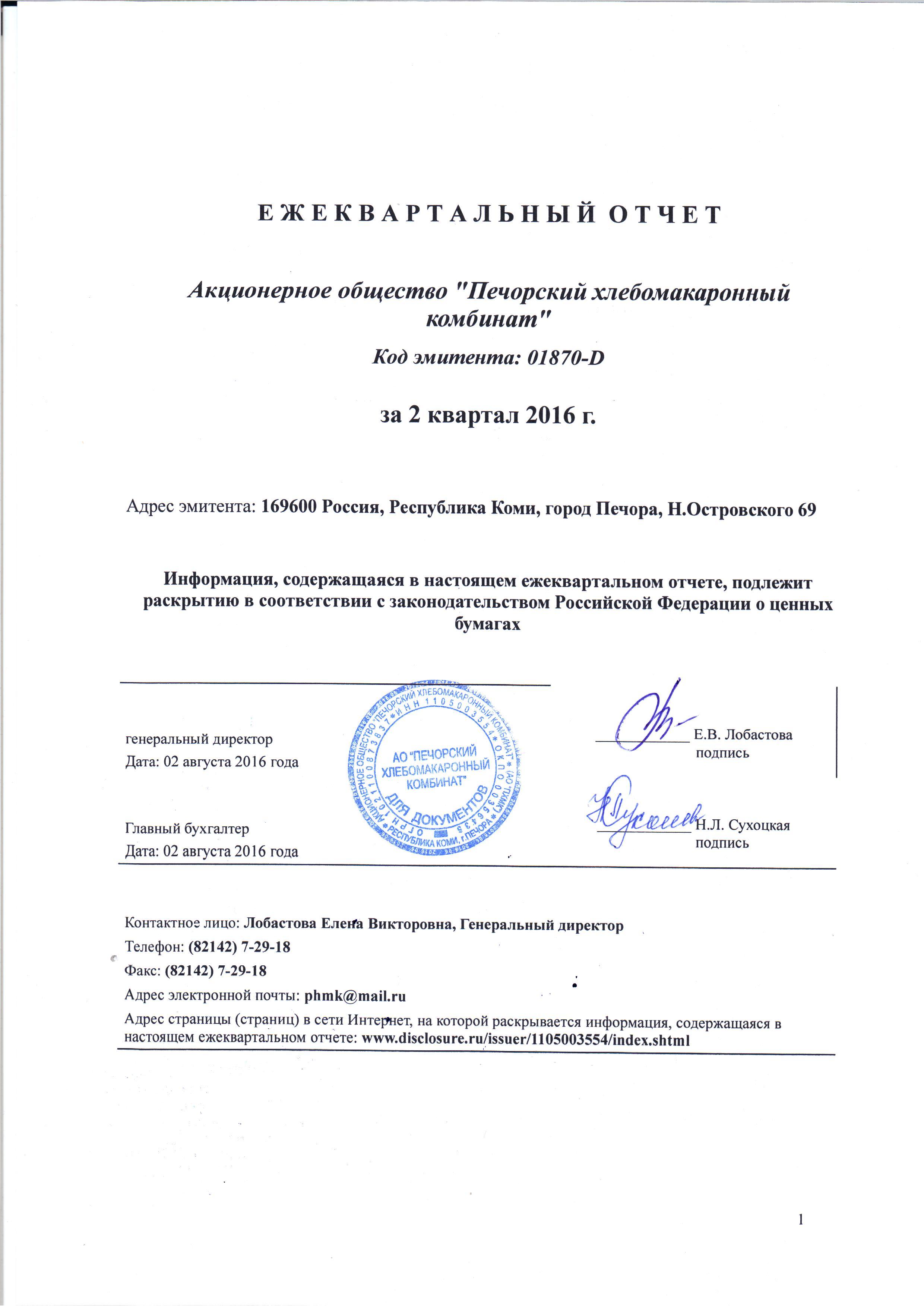 ОглавлениеРаздел I. Сведения о банковских счетах, об аудиторе (аудиторской организации), оценщике и о финансовом консультанте эмитента, а также о лицах, подписавших ежеквартальный отчет стр. 61.1. Сведения о банковских счетах эмитента  стр. 61.2. Сведения об аудиторе (аудиторах) эмитента   стр. 61.3. Сведения об оценщике (оценщиках) эмитента   стр. 61.4. Сведения о консультантах эмитента  стр. 61.5. Сведения о лицах, подписавших ежеквартальный отчет   стр. 6Раздел II. Основная информация о финансово-экономическом состоянии эмитента  стр. 62.1. Показатели финансово-экономической деятельности эмитента  стр. 62.3. Обязательства эмитента   стр. 62.3.1. Заемные средства и кредиторская задолженность   стр. 62.3.2. Кредитная история эмитента   стр. 62.3.3. Обязательства эмитента из предоставленного им обеспечения   стр. 72.3.4. Прочие обязательства эмитента   стр. 72.4. Риски, связанные с приобретением размещаемых (размещенных) ценных бумаг   стр. 7Раздел III. Подробная информация об эмитенте   стр. 73.1. История создания и развитие эмитента   стр. 73.1.1. Данные о фирменном наименовании (наименовании) эмитента   стр. 73.1.2. Сведения о государственной регистрации эмитента   стр. 73.1.3. Сведения о создании и развитии эмитента   стр. 83.1.4. Контактная информация   стр. 83.1.5. Идентификационный номер налогоплательщика   стр. 83.2. Основная хозяйственная деятельность эмитента   стр. 83.2.1. Основные виды экономической деятельности эмитента   стр. 83.2.2. Основная хозяйственная деятельность эмитента   стр. 83.2.3. Материалы, товары (сырье) и поставщики эмитента   стр. 83.2.4. Рынки сбыта продукции (работ, услуг) эмитента   стр. 83.2.5. Сведения о наличии у эмитента разрешений (лицензий) или допусков к отдельным видам работ   стр. 83.2.6. Сведения о деятельности отдельных категорий эмитентов   стр. 83.3. Планы будущей деятельности эмитента   стр. 93.4. Участие эмитента в банковских группах, банковских холдингах, холдингах и ассоциациях   стр. 93.5. Подконтрольные эмитенту организации, имеющие для него существенное значение   стр. 93.6. Состав, структура и стоимость основных средств эмитента, информация о планах по приобретению, замене, выбытию основных средств, а также обо всех фактах обременения основных средств эмитента              стр. 9Раздел IV. Сведения о финансово-хозяйственной деятельности эмитента   стр. 94.1. Результаты финансово-хозяйственной деятельности эмитента   стр. 94.2. Ликвидность эмитента, достаточность капитала и оборотных средств   стр. 94.3. Финансовые вложения эмитента   стр. 94.4. Нематериальные активы эмитента   стр. 94.5. Сведения о политике и расходах эмитента в области научно-технического развития, в отношении лицензий и патентов, новых разработок и исследований   стр. 94.6. Анализ тенденций развития в сфере основной деятельности эмитента   стр. 94.7. Анализ факторов и условий, влияющих на деятельность эмитента   стр. 94.8. Конкуренты эмитента   стр. 9Раздел V. Подробные сведения о лицах, входящих в состав органов управления эмитента, органов эмитента по контролю за его финансово-хозяйственной деятельностью, и краткие сведения о сотрудниках (работниках) эмитента   стр. 105.1. Сведения о структуре и компетенции органов управления эмитента   стр. 105.2. Информация о лицах, входящих в состав органов управления эмитента   стр. 105.2.1. Состав совета директоров (наблюдательного совета) эмитента   стр. 105.2.2. Информация о единоличном исполнительном органе эмитента   стр. 135.2.3. Состав коллегиального исполнительного органа эмитента   стр. 145.3. Сведения о размере вознаграждения и/или компенсации расходов по каждому органу управления эмитента   стр. 145.4. Сведения о структуре и компетенции органов контроля за финансово-хозяйственной деятельностью эмитента, а также об организации системы управления рисками и внутреннего контроля   стр. 145.5. Информация о лицах, входящих в состав органов контроля за финансово-хозяйственной деятельностью эмитента   стр. 145.6. Сведения о размере вознаграждения и (или) компенсации расходов по органу контроля за финансово-хозяйственной деятельностью эмитента   стр. 165.7. Данные о численности и обобщенные данные о составе сотрудников (работников) эмитента, а также об изменении численности сотрудников (работников) эмитента   стр. 175.8. Сведения о любых обязательствах эмитента перед сотрудниками (работниками), касающихся возможности их участия в уставном капитале эмитента   стр. 17Раздел VI. Сведения об участниках (акционерах) эмитента и о совершенных эмитентом сделках, в совершении которых имелась заинтересованность   стр. 176.1-6.2. Акционеры   стр. 176.1. Сведения об общем количестве акционеров (участников) эмитента   стр. 176.2. Сведения об участниках (акционерах) эмитента, владеющих не менее чем пятью процентами его уставного капитала или не менее чем пятью процентами его обыкновенных акций, а также сведения о контролирующих таких участников (акционеров) лицах, а в случае отсутствия таких лиц о таких участниках (акционерах), владеющих не менее чем 20 процентами уставного капитала или не менее чем 20 процентами их обыкновенных акций   стр. 186.3. Сведения о доле участия государства или муниципального образования в уставном капитале эмитента, наличии специального права ('золотой акции')   стр. 186.4. Сведения об ограничениях на участие в уставном капитале эмитента   стр. 186.5. Сведения об изменениях в составе и размере участия акционеров (участников) эмитента, владеющих не менее чем пятью процентами его уставного капитала или не менее чем пятью процентами его обыкновенных акций   стр. 186.6. Сведения о совершенных эмитентом сделках, в совершении которых имелась заинтересованность              стр. 206.7. Сведения о размере дебиторской задолженности   стр. 20Раздел VII. Бухгалтерская(финансовая) отчетность эмитента и иная финансовая информация   стр. 217.1. Годовая бухгалтерская(финансовая) отчетность эмитента   стр. 217.2. Промежуточная бухгалтерская (финансовая) отчетность эмитента   стр. 217.3. Консолидированная финансовая отчетность эмитента   стр. 247.4. Сведения об учетной политике эмитента   стр. 247.5. Сведения об общей сумме экспорта, а также о доле, которую составляет экспорт в общем объеме продаж   стр. 247.6. Сведения о существенных изменениях, произошедших в составе имущества эмитента после даты окончания последнего завершенного отчетного года   стр. 247.7. Сведения об участии эмитента в судебных процессах в случае, если такое участие может существенно отразиться на финансово-хозяйственной деятельности эмитента   стр. 24Раздел VIII. Дополнительные сведения об эмитенте и о размещенных им эмиссионных ценных бумагах            стр. 248.1. Дополнительные сведения об эмитенте   стр. 248.1.1. Сведения о размере, структуре уставного капитала эмитента   стр. 248.1.2. Сведения об изменении размера уставного капитала эмитента   стр. 248.1.3. Сведения о порядке созыва и проведения собрания (заседания) высшего органа управления эмитента   стр. 248.1.4. Сведения о коммерческих организациях, в которых эмитент владеет не менее чем пятью процентами уставного капитала либо не менее чем пятью процентами обыкновенных акций   стр. 248.1.5. Сведения о существенных сделках, совершенных эмитентом   стр. 248.1.6. Сведения о кредитных рейтингах эмитента   стр. 248.2. Сведения о каждой категории (типе) акций эмитента   стр. 258.3. Сведения о предыдущих выпусках эмиссионных ценных бумаг эмитента, за исключением акций эмитента   стр. 258.3.1. Сведения о выпусках, все ценные бумаги которых погашены   стр. 258.3.2. Сведения о выпусках, ценные бумаги которых не являются погашенными   стр. 258.4. Сведения о лице (лицах), предоставившем (предоставивших) обеспечение по облигациям эмитента с обеспечением, а также об обеспечении, предоставленном по облигациям эмитента с обеспечением   стр. 258.4.1. Дополнительные сведения об ипотечном покрытии по облигациям эмитента с ипотечным покрытием   стр. 258.4.2. Дополнительные сведения о залоговом обеспечении денежными требованиями по облигациям эмитента с залоговым обеспечением денежными требованиями   стр. 258.5. Сведения об организациях, осуществляющих учет прав на эмиссионные ценные бумаги эмитента   стр. 258.6. Сведения о законодательных актах, регулирующих вопросы импорта и экспорта капитала, которые могут повлиять на выплату дивидендов, процентов и других платежей нерезидентам   стр. 258.7. Сведения об объявленных (начисленных) и (или) о выплаченных дивидендах по акциям эмитента, а также о доходах по облигациям эмитента   стр. 258.7.1. Сведения об объявленных и выплаченных дивидендах по акциям эмитента   стр. 258.7.2. Сведения о начисленных и выплаченных доходах по облигациям эмитента   стр. 268.8. Иные сведения   стр. 268.9. Сведения о представляемых ценных бумагах и эмитенте представляемых ценных бумаг, право собственности на которые удостоверяется российскими депозитарными расписками   стр. 26ВведениеОснования возникновения у эмитента обязанности осуществлять раскрытие информации в форме ежеквартального отчета.Эмитент является акционерным обществом, созданным при приватизации государственных и/или муниципальных предприятий (их подразделений), и в соответствии с планом приватизации, утвержденным в установленном порядке и являвшимся на дату его утверждения проспектом эмиссии акций такого эмитента, была предусмотрена возможность отчуждения акций эмитента более чем 500 приобретателям либо неограниченному кругу лиц.Настоящий ежеквартальный отчет содержит оценки и прогнозы уполномоченных органов управления эмитента касательно будущих событий и/или действий, перспектив развития отрасли экономики, в которой эмитент осуществляет основную деятельность, и результатов деятельности эмитента, в том числе планов эмитента, вероятности наступления определенных событий и совершения определенных действий. Инвесторы не должны полностью полагаться на оценки и прогнозы органов управления эмитента, так как фактические результаты деятельности эмитента в будущем могут отличаться от прогнозируемых результатов по многим причинам. Приобретение ценных бумаг эмитента связано с рисками, описанными в настоящем ежеквартальном отчете.Раздел I. Сведения о банковских счетах, об аудиторе (аудиторской организации), оценщике и о финансовом консультанте эмитента, а также о лицах, подписавших ежеквартальный отчет1.1. Сведения о банковских счетах эмитентаСведения о кредитной организацииПолное фирменное наименование: Открытое акционерное общество "Сбербанк России"  Печорское отделение  № 8617Сокращенное фирменное наименование: ОАО "Сбербанк России" Печорское отделение № 8617Место нахождения: 169600 Россия, Республика Коми, г. Печора, ул. Гагарина, д. 21ИНН: 7707083893БИК: 048702640Номер счета: 40702810828100100385Корр. счет: 30101810400000000640Тип счета: расчетный счет(Указанная информация раскрывается в отношении всех расчетных и иных счетов эмитента, а в случае, если их число составляет более 3, - в отношении не менее 3 расчетных и иных счетов эмитента, которые он считает для себя основными)1.2. Сведения об аудиторе (аудиторах) эмитентаИзменения в составе информации настоящего пункта в отчетном квартале не происходили1.3. Сведения об оценщике (оценщиках) эмитентаИзменения в составе информации настоящего пункта в отчетном квартале не происходили1.4. Сведения о консультантах эмитентаФинансовые консультанты по основаниям, перечисленным в настоящем пункте, в течение 12 месяцев до даты окончания отчетного квартала не привлекались1.5. Сведения о лицах, подписавших ежеквартальный отчетФИО: Лобастова Елена ВикторовнаГод рождения: 1971Сведения об основном месте работы:Организация: ОАО "Печорский хлебомакаронный комбинат"Должность: генеральный директорФИО: Сухоцкая Нина ЛеонидовнаГод рождения: 1957Сведения об основном месте работы:Организация: ОАО "Печорский хлебомакаронный комбинат"Должность: генеральный директорРаздел II. Основная информация о финансово-экономическом состоянии эмитента2.1. Показатели финансово-экономической деятельности эмитентаВ связи с тем, что ценные бумаги эмитента не допущены к организованным торгам и эмитент не является организацией, предоставившей обеспечение по облигациям другого эмитента, которые допущены к организованным торгам на основании п. 10.10 Положения о раскрытии информации настоящая информация эмитентом в ежеквартальный отчет не включается2.2. Рыночная капитализация эмитентаНе указывается эмитентами, обыкновенные именные акции которых не допущены к обращению организатором торговли2.3. Обязательства эмитента2.3.1. Заемные средства и кредиторская задолженностьВ связи с тем, что ценные бумаги эмитента не допущены к организованным торгам и эмитент не является организацией, предоставившей обеспечение по облигациям другого эмитента, которые допущены к организованным торгам на основании п. 10.10 Положения о раскрытии информации настоящая информация эмитентом в ежеквартальный отчет не включается2.3.2. Кредитная история эмитентаВ связи с тем, что ценные бумаги эмитента не допущены к организованным торгам и эмитент не является организацией, предоставившей обеспечение по облигациям другого эмитента, которые допущены к организованным торгам на основании п. 10.10 Положения о раскрытии информации настоящая информация эмитентом в ежеквартальный отчет не включается2.3.3. Обязательства эмитента из предоставленного им обеспеченияВ связи с тем, что ценные бумаги эмитента не допущены к организованным торгам и эмитент не является организацией, предоставившей обеспечение по облигациям другого эмитента, которые допущены к организованным торгам на основании п. 10.10 Положения о раскрытии информации настоящая информация эмитентом в ежеквартальный отчет не включается2.3.4. Прочие обязательства эмитентаПрочих обязательств, не отраженных в бухгалтерской (финансовой) отчетности, которые могут существенно отразиться на финансовом состоянии эмитента, его ликвидности, источниках финансирования и условиях их использования, результатах деятельности и расходов, не имеется2.4. Риски, связанные с приобретением размещаемых (размещенных) ценных бумагИзменения в составе информации настоящего пункта в отчетном квартале не происходилиРаздел III. Подробная информация об эмитенте3.1. История создания и развитие эмитента3.1.1. Данные о фирменном наименовании (наименовании) эмитентаПолное фирменное наименование эмитента: Акционерное общество "Печорский хлебомакаронный комбинат"Дата введения действующего полного фирменного наименования: 20.06.1996Сокращенное фирменное наименование эмитента: АО "ПХМК"Дата введения действующего сокращенного фирменного наименования: 20.06.1996Все предшествующие наименования эмитента в течение времени его существованияПолное фирменное наименование: Печорский хлебозаводСокращенное фирменное наименование: Печорский хлебозаводДата введения наименования: 01.05.1961Основание введения наименования: введение в действиеПолное фирменное наименование: Печорский хлебомакаронный комбинатСокращенное фирменное наименование: ПХМКДата введения наименования: 02.10.1978Основание введения наименования: присоединение макаронной фабрикиПолное фирменное наименование: Акционерное общество открытого типа "Печорский хлебомакаронный комбинат"Сокращенное фирменное наименование: АООТ"Печорский хлебомакаронный комбинат"Дата введения наименования: 09.06.1993Основание введения наименования: приватизация и требования законодательства РФ об акционерных обществахПолное фирменное наименование: Открытое акционерное общество "Печорский хлебомакаронный комбинат"Сокращенное фирменное наименование: ОАО "ПХМК"Дата введения наименования: 20.06.1996Основание введения наименования: требования законодательства об акционерных обществахПолное фирменное наименование: Акционерное общество "Печорский хлебомакаронный комбинат"Сокращенное фирменное наименование: АО "ПХМК"Дата введения наименования: 26.05.2016Основание введения наименования: федерального закона от 04.05.2014 № 99 - ФЗ "О внесении изменений в главу 4 части 1 ГК РФ и о признании утративших силу отдельных положений законодательных актов РФ"3.1.2. Сведения о государственной регистрации эмитентаДанные о первичной государственной регистрацииНомер государственной регистрации: 509Дата государственной регистрации: 09.06.1993Наименование органа, осуществившего государственную регистрацию: Глава администрации г. ПечорыДанные о регистрации юридического лица:Основной государственный регистрационный номер юридического лица: 1021100873837Дата внесения записи о юридическом лице, зарегистрированном до 1 июля 2002 года, в единый государственный реестр юридических лиц: 01.08.2002Наименование регистрирующего органа: Инспекция Министрества РФ по налогам и сборам по г. Печоре3.1.3. Сведения о создании и развитии эмитентаИзменения в составе информации настоящего пункта в отчетном квартале не происходили3.1.4. Контактная информацияМесто нахождения эмитента169600 Россия, Республика Коми,  г. Печора, Н.Островского 69Адрес эмитента, указанный в едином государственном реестре юридических лиц Россия, Республика Коми,  г. Печора, Н.Островского 69Телефон: 82142 7-29-18Факс: 82142 7-29-18Адрес электронной почты: phmk@mail.ruАдрес страницы (страниц) в сети Интернет, на которой (на которых) доступна информация об эмитенте, выпущенных и/или выпускаемых им ценных бумагах: www.disclosure.ru/issuer/1105003554/index.shtml3.1.5. Идентификационный номер налогоплательщика11050035543.1.6. Филиалы и представительства эмитентаЭмитент не имеет филиалов и представительств3.2. Основная хозяйственная деятельность эмитента3.2.1. Основные виды экономической деятельности эмитентаКод вида экономической деятельности, которая является для эмитента основной3.2.2. Основная хозяйственная деятельность эмитентаВ связи с тем, что ценные бумаги эмитента не допущены к организованным торгам и эмитент не является организацией, предоставившей обеспечение по облигациям другого эмитента, которые допущены к организованным торгам на основании п. 10.10 Положения о раскрытии информации настоящая информация эмитентом в ежеквартальный отчет не включается.3.2.3. Материалы, товары (сырье) и поставщики эмитентаВ связи с тем, что ценные бумаги эмитента не допущены к организованным торгам и эмитент не является организацией, предоставившей обеспечение по облигациям другого эмитента, которые допущены к организованным торгам на основании п. 10.10 Положения о раскрытии информации настоящая информация эмитентом в ежеквартальный отчет не включается.3.2.4. Рынки сбыта продукции (работ, услуг) эмитентаИзменения в составе информации настоящего пункта в отчетном квартале не происходили3.2.5. Сведения о наличии у эмитента разрешений (лицензий) или допусков к отдельным видам работЭмитент не имеет разрешений (лицензий) сведения которых обязательно указывать в ежеквартальном отчете.3.2.6. Сведения о деятельности отдельных категорий эмитентовЭмитент не является акционерным инвестиционным фондом, страховой или кредитной организацией, ипотечным агентом.3.2.7. Дополнительные требования к эмитентам, основной деятельностью которых является добыча полезных ископаемыхОсновной деятельностью эмитента не является добыча полезных ископаемых3.2.8. Дополнительные требования к эмитентам, основной деятельностью которых является оказание услуг связиОсновной деятельностью эмитента не является оказание услуг связи3.3. Планы будущей деятельности эмитентаИзменения в составе информации настоящего пункта в отчетном квартале не происходили3.4. Участие эмитента в банковских группах, банковских холдингах, холдингах и ассоциацияхИзменения в составе информации настоящего пункта в отчетном квартале не происходили3.5. Подконтрольные эмитенту организации, имеющие для него существенное значениеИзменения в составе информации настоящего пункта в отчетном квартале не происходили3.6. Состав, структура и стоимость основных средств эмитента, информация о планах по приобретению, замене, выбытию основных средств, а также обо всех фактах обременения основных средств эмитентаВ связи с тем, что ценные бумаги эмитента не допущены к организованным торгам и эмитент не является организацией, предоставившей обеспечение по облигациям другого эмитента, которые допущены к организованным торгам на основании п. 10.10 Положения о раскрытии информации настоящая информация эмитентом в ежеквартальный отчет не включаетсяРаздел IV. Сведения о финансово-хозяйственной деятельности эмитента4.1. Результаты финансово-хозяйственной деятельности эмитентаВ связи с тем, что ценные бумаги эмитента не допущены к организованным торгам и эмитент не является организацией, предоставившей обеспечение по облигациям другого эмитента, которые допущены к организованным торгам на основании п. 10.10 Положения о раскрытии информации настоящая информация эмитентом в ежеквартальный отчет не включается4.2. Ликвидность эмитента, достаточность капитала и оборотных средствВ связи с тем, что ценные бумаги эмитента не допущены к организованным торгам и эмитент не является организацией, предоставившей обеспечение по облигациям другого эмитента, которые допущены к организованным торгам на основании п. 10.10 Положения о раскрытии информации настоящая информация эмитентом в ежеквартальный отчет не включается4.3. Финансовые вложения эмитентаВ связи с тем, что ценные бумаги эмитента не допущены к организованным торгам и эмитент не является организацией, предоставившей обеспечение по облигациям другого эмитента, которые допущены к организованным торгам на основании п. 10.10 Положения о раскрытии информации настоящая информация эмитентом в ежеквартальный отчет не включается4.4. Нематериальные активы эмитентаВ связи с тем, что ценные бумаги эмитента не допущены к организованным торгам и эмитент не является организацией, предоставившей обеспечение по облигациям другого эмитента, которые допущены к организованным торгам на основании п. 10.10 Положения о раскрытии информации настоящая информация эмитентом в ежеквартальный отчет не включается4.5. Сведения о политике и расходах эмитента в области научно-технического развития, в отношении лицензий и патентов, новых разработок и исследованийПолитика эмитента в области научно-технического развития направлена на модернизацию основных средств и достижение высокого качества услуг. В отчетном квартале расходов эмитента в области научно-технического развития не было.4.6. Анализ тенденций развития в сфере основной деятельности эмитентаИзменения в составе информации настоящего пункта в отчетном квартале не происходили4.7. Анализ факторов и условий, влияющих на деятельность эмитентаК факторам, которые могут оказывать негативное влияние на возможность получения эмитентом в будущем более высоких результатов, можно отнести  ухудшение экономического состояния страны, значительное увеличение процентных ставок по кредитам, высокая инфляция.  
Факторы и условия,  влияющие на деятельность эмитента: выезд населения за пределы Печорского района или за пределы Республики Коми, отсутствие в городе крупного производства, гарантирующего прирост платежеспособного населения. Конкуренты осуществляющие выпуск хлебобулочной продукции в городе.4.8. Конкуренты эмитентаКонкретными рынками, на которых эмитент осуществляет свою деятельность является город Печора и Печорский район Республики Коми.Основными конкурентами эмитента являются рестораны и кафе, мини пекарни осуществляющие свою хозяйственную деятельность в городе Печоре, торговые сети осуществляющие ввоз хлеба и хлебобулочной продукции из других городов республики и других регионов.
Факторы конкурентоспособности эмитента: наличие квалифицированного персонала;
организационная структура управления.Раздел V. Подробные сведения о лицах, входящих в состав органов управления эмитента, органов эмитента по контролю за его финансово-хозяйственной деятельностью, и краткие сведения о сотрудниках (работниках) эмитента5.1. Сведения о структуре и компетенции органов управления эмитентаИзменения в составе информации настоящего пункта в отчетном квартале не происходили5.2. Информация о лицах, входящих в состав органов управления эмитента5.2.1. Состав совета директоров (наблюдательного совета) эмитентаФИО: Лобастов Алексей АнатольевичГод рождения: 1969Образование:
Ухтинский индустриальный техникум г.УхтаВсе должности, занимаемые данным лицом в эмитенте и других организациях за последние 5 лет и в настоящее время в хронологическом порядке, в том числе по совместительствуДоля участия лица в уставном капитале эмитента, %: 5.7Доля принадлежащих лицу обыкновенных акций эмитента, %: 5.7Cведения об участии в работе комитетов совета директоровЧлен совета директоров(наблюдательного совета) не участвует в работе комитетов совета директоров (наблюдательного совета)Доли участия лица в уставном (складочном) капитале (паевом фонде) дочерних и зависимых обществ эмитентаЛицо указанных долей не имеетСведения о характере любых родственных связей с иными лицами, входящими в состав органов управления эмитента и/или органов контроля за финансово-хозяйственной деятельностью эмитента:
состоит в браке с Лобастовой Е.В.Сведения о привлечении такого лица к административной ответственности за правонарушения в области финансов, налогов и сборов, рынка ценных бумаг или уголовной ответственности (наличии судимости) за преступления в сфере экономики или за преступления против государственной власти:
Лицо к указанным видам ответственности не привлекалосьСведения о занятии таким лицом должностей в органах управления коммерческих организаций в период, когда в отношении указанных организаций было возбуждено дело о банкротстве и/или введена одна из процедур банкротства, предусмотренных законодательством Российской Федерации о несостоятельности (банкротстве):
Лицо указанных должностей не занималоФИО: Лобастова Елена ВикторовнаГод рождения: 1971Образование:
Автономное образовательное учреждение высшего профессионального образования Республики Коми "Коми республиканская академия государственной службы и управления", 2009 годВсе должности, занимаемые данным лицом в эмитенте и других организациях за последние 5 лет и в настоящее время в хронологическом порядке, в том числе по совместительствуДоля участия лица в уставном капитале эмитента, %: 8.11Доля принадлежащих лицу обыкновенных акций эмитента, %: 8.11Cведения об участии в работе комитетов совета директоровЧлен совета директоров(наблюдательного совета) не участвует в работе комитетов совета директоров (наблюдательного совета)Доли участия лица в уставном (складочном) капитале (паевом фонде) дочерних и зависимых обществ эмитентаЛицо указанных долей не имеетСведения о характере любых родственных связей с иными лицами, входящими в состав органов управления эмитента и/или органов контроля за финансово-хозяйственной деятельностью эмитента:
состоит в браке с Лобастовым А.А.Сведения о привлечении такого лица к административной ответственности за правонарушения в области финансов, налогов и сборов, рынка ценных бумаг или уголовной ответственности (наличии судимости) за преступления в сфере экономики или за преступления против государственной власти:
Лицо к указанным видам ответственности не привлекалосьСведения о занятии таким лицом должностей в органах управления коммерческих организаций в период, когда в отношении указанных организаций было возбуждено дело о банкротстве и/или введена одна из процедур банкротства, предусмотренных законодательством Российской Федерации о несостоятельности (банкротстве):
Лицо указанных должностей не занималоФИО: Горбачёв Юрий Петрович(председатель)Год рождения: 1959Образование:
Санкт-Петербургская Академия гражданской авиации, год окончания 2001, по специальности техник-электромеханикВсе должности, занимаемые данным лицом в эмитенте и других организациях за последние 5 лет и в настоящее время в хронологическом порядке, в том числе по совместительствуДоля участия лица в уставном капитале эмитента, %: 0.24Доля принадлежащих лицу обыкновенных акций эмитента, %: 0.24Cведения об участии в работе комитетов совета директоровЧлен совета директоров(наблюдательного совета) не участвует в работе комитетов совета директоров (наблюдательного совета)Доли участия лица в уставном (складочном) капитале (паевом фонде) дочерних и зависимых обществ эмитентаЛицо указанных долей не имеетСведения о характере любых родственных связей с иными лицами, входящими в состав органов управления эмитента и/или органов контроля за финансово-хозяйственной деятельностью эмитента:
Указанных родственных связей нетСведения о привлечении такого лица к административной ответственности за правонарушения в области финансов, налогов и сборов, рынка ценных бумаг или уголовной ответственности (наличии судимости) за преступления в сфере экономики или за преступления против государственной власти:
Лицо к указанным видам ответственности не привлекалосьСведения о занятии таким лицом должностей в органах управления коммерческих организаций в период, когда в отношении указанных организаций было возбуждено дело о банкротстве и/или введена одна из процедур банкротства, предусмотренных законодательством Российской Федерации о несостоятельности (банкротстве):
Лицо указанных должностей не занималоФИО: Лавит Мария МихайловнаГод рождения: 1978Образование:
Московская государственная академия водного транспорта, специальность экономист-менеджер, год окончания 2001 годВсе должности, занимаемые данным лицом в эмитенте и других организациях за последние 5 лет и в настоящее время в хронологическом порядке, в том числе по совместительствуДоли участия в уставном капитале эмитента/обыкновенных акций не имеетCведения об участии в работе комитетов совета директоровЧлен совета директоров(наблюдательного совета) не участвует в работе комитетов совета директоров (наблюдательного совета)Доли участия лица в уставном (складочном) капитале (паевом фонде) дочерних и зависимых обществ эмитентаЛицо указанных долей не имеетСведения о характере любых родственных связей с иными лицами, входящими в состав органов управления эмитента и/или органов контроля за финансово-хозяйственной деятельностью эмитента:
Указанных родственных связей нетСведения о привлечении такого лица к административной ответственности за правонарушения в области финансов, налогов и сборов, рынка ценных бумаг или уголовной ответственности (наличии судимости) за преступления в сфере экономики или за преступления против государственной власти:
Лицо к указанным видам ответственности не привлекалосьСведения о занятии таким лицом должностей в органах управления коммерческих организаций в период, когда в отношении указанных организаций было возбуждено дело о банкротстве и/или введена одна из процедур банкротства, предусмотренных законодательством Российской Федерации о несостоятельности (банкротстве):
Лицо указанных должностей не занималоФИО: Чумаченко Наталья ИвановнаГод рождения: 1963Образование:
Свердловский техникум пищевой промышленности, дата окончания 1983, специальность техник-технологВсе должности, занимаемые данным лицом в эмитенте и других организациях за последние 5 лет и в настоящее время в хронологическом порядке, в том числе по совместительствуДоля участия лица в уставном капитале эмитента, %: 0.9Доля принадлежащих лицу обыкновенных акций эмитента, %: 0.9Cведения об участии в работе комитетов совета директоровЧлен совета директоров(наблюдательного совета) не участвует в работе комитетов совета директоров (наблюдательного совета)Доли участия лица в уставном (складочном) капитале (паевом фонде) дочерних и зависимых обществ эмитентаЛицо указанных долей не имеетСведения о характере любых родственных связей с иными лицами, входящими в состав органов управления эмитента и/или органов контроля за финансово-хозяйственной деятельностью эмитента:
Указанных родственных связей нетСведения о привлечении такого лица к административной ответственности за правонарушения в области финансов, налогов и сборов, рынка ценных бумаг или уголовной ответственности (наличии судимости) за преступления в сфере экономики или за преступления против государственной власти:
Лицо к указанным видам ответственности не привлекалосьСведения о занятии таким лицом должностей в органах управления коммерческих организаций в период, когда в отношении указанных организаций было возбуждено дело о банкротстве и/или введена одна из процедур банкротства, предусмотренных законодательством Российской Федерации о несостоятельности (банкротстве):
Лицо указанных должностей не занимало5.2.2. Информация о единоличном исполнительном органе эмитентаФИО: Лобастова Елена ВикторовнаГод рождения: 1971Образование:
Автономное образовательное учреждение высшего профессионального образования Республики Коми "Коми республиканская академия государственной службы и управления", 2009 годВсе должности, занимаемые данным лицом в эмитенте и других организациях за последние 5 лет и в настоящее время в хронологическом порядке, в том числе по совместительствуДоля участия лица в уставном капитале эмитента, %: 8.11Доля принадлежащих лицу обыкновенных акций эмитента, %: 8.11Доли участия лица в уставном (складочном) капитале (паевом фонде) дочерних и зависимых обществ эмитентаЛицо указанных долей не имеетСведения о характере любых родственных связей с иными лицами, входящими в состав органов управления эмитента и/или органов контроля за финансово-хозяйственной деятельностью эмитента:
состоит в браке с Лобастовым А.А.Сведения о привлечении такого лица к административной ответственности за правонарушения в области финансов, налогов и сборов, рынка ценных бумаг или уголовной ответственности (наличии судимости) за преступления в сфере экономики или за преступления против государственной власти:
Лицо к указанным видам ответственности не привлекалосьСведения о занятии таким лицом должностей в органах управления коммерческих организаций в период, когда в отношении указанных организаций было возбуждено дело о банкротстве и/или введена одна из процедур банкротства, предусмотренных законодательством Российской Федерации о несостоятельности (банкротстве):
Лицо указанных должностей не занимало5.2.3. Состав коллегиального исполнительного органа эмитентаКоллегиальный исполнительный орган не предусмотрен5.3. Сведения о размере вознаграждения и/или компенсации расходов по каждому органу управления эмитентаСведения о размере вознаграждения по каждому из органов управления (за исключением физического лица, осуществляющего функции единоличного исполнительного органа управления эмитента). Указываются все виды вознаграждения, в том числе заработная плата, премии, комиссионные, льготы и (или) компенсации расходов, а также иные имущественные представления:ВознагражденияСовет директоровЕдиница измерения: тыс. руб.Cведения о существующих соглашениях относительно таких выплат в текущем финансовом году:
КомпенсацииЕдиница измерения: тыс. руб.5.4. Сведения о структуре и компетенции органов контроля за финансово-хозяйственной деятельностью эмитента, а также об организации системы управления рисками и внутреннего контроляИзменения в составе информации настоящего пункта в отчетном квартале не происходили5.5. Информация о лицах, входящих в состав органов контроля за финансово-хозяйственной деятельностью эмитентаНаименование органа контроля за финансово-хозяйственной деятельностью эмитента: Ревизионная комиссияФИО: Видова Елена Фёдоровна(председатель)Год рождения: 1967Образование:
Свердловский экономическо-технологический техникум, специальность техник-технолог, год окончания 1987 годВсе должности, занимаемые данным лицом в эмитенте и других организациях за последние 5 лет и в настоящее время в хронологическом порядке, в том числе по совместительствуДоля участия лица в уставном капитале эмитента, %: 0.05Доля принадлежащих лицу обыкновенных акций эмитента, %: 0.05Доли участия лица в уставном (складочном) капитале (паевом фонде) дочерних и зависимых обществ эмитентаЛицо указанных долей не имеетСведения о характере любых родственных связей с иными лицами, входящими в состав органов управления эмитента и/или органов контроля за финансово-хозяйственной деятельностью эмитента:
Указанных родственных связей нетСведения о привлечении такого лица к административной ответственности за правонарушения в области финансов, налогов и сборов, рынка ценных бумаг или уголовной ответственности (наличии судимости) за преступления в сфере экономики или за преступления против государственной власти:
Лицо к указанным видам ответственности не привлекалосьСведения о занятии таким лицом должностей в органах управления коммерческих организаций в период, когда в отношении указанных организаций было возбуждено дело о банкротстве и/или введена одна из процедур банкротства, предусмотренных законодательством Российской Федерации о несостоятельности (банкротстве):
Лицо указанных должностей не занималоФИО: Маренюк Виктория ИвановнаГод рождения: 1968Образование:
Техникум пищевой промышленности г. Тирасполь, специальность техник-технолог, год окончания 1987Все должности, занимаемые данным лицом в эмитенте и других организациях за последние 5 лет и в настоящее время в хронологическом порядке, в том числе по совместительствуДоля участия лица в уставном капитале эмитента, %: 0.0001Доля принадлежащих лицу обыкновенных акций эмитента, %: 0.0001Доли участия лица в уставном (складочном) капитале (паевом фонде) дочерних и зависимых обществ эмитентаЛицо указанных долей не имеетСведения о характере любых родственных связей с иными лицами, входящими в состав органов управления эмитента и/или органов контроля за финансово-хозяйственной деятельностью эмитента:
Указанных родственных связей нетСведения о привлечении такого лица к административной ответственности за правонарушения в области финансов, налогов и сборов, рынка ценных бумаг или уголовной ответственности (наличии судимости) за преступления в сфере экономики или за преступления против государственной власти:
Лицо к указанным видам ответственности не привлекалосьСведения о занятии таким лицом должностей в органах управления коммерческих организаций в период, когда в отношении указанных организаций было возбуждено дело о банкротстве и/или введена одна из процедур банкротства, предусмотренных законодательством Российской Федерации о несостоятельности (банкротстве):
Лицо указанных должностей не занималоФИО: Алова Марина ЮрьевнаГод рождения: 1961Образование:
Свердловский экономико-технологический техникум, 1989Все должности, занимаемые данным лицом в эмитенте и других организациях за последние 5 лет и в настоящее время в хронологическом порядке, в том числе по совместительствуДоля участия лица в уставном капитале эмитента, %: 0Доля принадлежащих лицу обыкновенных акций эмитента, %: 0Доли участия лица в уставном (складочном) капитале (паевом фонде) дочерних и зависимых обществ эмитентаЛицо указанных долей не имеетСведения о характере любых родственных связей с иными лицами, входящими в состав органов управления эмитента и/или органов контроля за финансово-хозяйственной деятельностью эмитента:
Указанных родственных связей нетСведения о привлечении такого лица к административной ответственности за правонарушения в области финансов, налогов и сборов, рынка ценных бумаг или уголовной ответственности (наличии судимости) за преступления в сфере экономики или за преступления против государственной власти:
Лицо к указанным видам ответственности не привлекалосьСведения о занятии таким лицом должностей в органах управления коммерческих организаций в период, когда в отношении указанных организаций было возбуждено дело о банкротстве и/или введена одна из процедур банкротства, предусмотренных законодательством Российской Федерации о несостоятельности (банкротстве):
Лицо указанных должностей не занимало5.6. Сведения о размере вознаграждения и (или) компенсации расходов по органу контроля за финансово-хозяйственной деятельностью эмитентаВознагражденияПо каждому органу контроля за финансово-хозяйственной деятельностью эмитента (за исключением физического лица, занимающего должность (осуществляющего функции) ревизора эмитента) описываются с указанием размера все виды вознаграждения, включая заработную плату членов органов контроля за финансово-хозяйственной деятельностью эмитента, являющихся (являвшихся) его работниками, в том числе работающих (работавших) по совместительству, премии, комиссионные, вознаграждения, отдельно выплачиваемые за участие в работе соответствующего органа контроля за финансово-хозяйственной деятельностью эмитента, иные виды вознаграждения, которые были выплачены эмитентом в течение соответствующего отчетного периода, а также описываются с указанием размера расходы, связанные с исполнением функций членов органов контроля за финансово-хозяйственной деятельностью эмитента, компенсированные эмитентом в течение соответствующего отчетного периода.Единица измерения: тыс. руб.Наименование органа контроля за финансово-хозяйственной деятельностью эмитента: Ревизионная комиссияВознаграждение за участие в работе органа контроляЕдиница измерения: тыс. руб.Cведения о существующих соглашениях относительно таких выплат в текущем финансовом году:
КомпенсацииЕдиница измерения: тыс. руб.5.7. Данные о численности и обобщенные данные о составе сотрудников (работников) эмитента, а также об изменении численности сотрудников (работников) эмитентаЕдиница измерения: тыс. руб.На предприятии создан профсоюзный орган.5.8. Сведения о любых обязательствах эмитента перед сотрудниками (работниками), касающихся возможности их участия в уставном капитале эмитентаЭмитент не имеет обязательств перед сотрудниками (работниками), касающихся возможности их участия в уставном капитале эмитентаРаздел VI. Сведения об участниках (акционерах) эмитента и о совершенных эмитентом сделках, в совершении которых имелась заинтересованность6.1. Сведения об общем количестве акционеров (участников) эмитентаОбщее количество лиц с ненулевыми остатками на лицевых счетах, зарегистрированных в реестре акционеров эмитента на дату окончания отчетного квартала: 66Общее количество номинальных держателей акций эмитента: 242Общее количество лиц, включенных в составленный последним список лиц, имевших (имеющих) право на участие в общем собрании акционеров эмитента (иной список лиц, составленный в целях осуществления (реализации) прав по акциям эмитента и для составления которого номинальные держатели акций эмитента представляли данные о лицах, в интересах которых они владели (владеют) акциями эмитента): 242Дата составления списка лиц, включенных в составленный последним список лиц, имевших (имеющих) право на участие в общем собрании акционеров эмитента (иного списка лиц, составленного в целях осуществления (реализации) прав по акциям эмитента и для составления которого номинальные держатели акций эмитента представляли данные о лицах, в интересах которых они владели (владеют) акциями эмитента): 27.03.2015Владельцы обыкновенных акций эмитента, которые подлежали включению в такой список: 242Информация о количестве собственных акций, находящихся на балансе эмитента на дату окончания отчетного кварталаСобственных акций, находящихся на балансе эмитента нетИнформация о количестве акций эмитента, принадлежащих подконтрольным ему организациямАкций эмитента, принадлежащих подконтрольным ему организациям нет6.2. Сведения об участниках (акционерах) эмитента, владеющих не менее чем пятью процентами его уставного капитала или не менее чем пятью процентами его обыкновенных акций, а также сведения о контролирующих таких участников (акционеров) лицах, а в случае отсутствия таких лиц о таких участниках (акционерах), владеющих не менее чем 20 процентами уставного капитала или не менее чем 20 процентами их обыкновенных акцийУчастники (акционеры) эмитента, владеющие не менее чем пятью процентами его уставного капитала или не менее чем пятью процентами его обыкновенных акций1. ФИО: Лобастова Леолина ВасильевнаДоля участия лица в уставном капитале эмитента: 14.7%Доля принадлежащих лицу обыкновенных акций эмитента: 14.7%Иные сведения, указываемые эмитентом по собственному усмотрению:
2. ФИО: Лобастова Елена ВикторовнаДоля участия лица в уставном капитале эмитента: 8.11%Доля принадлежащих лицу обыкновенных акций эмитента: 8.11%Иные сведения, указываемые эмитентом по собственному усмотрению:
3. ФИО: Лобастов Алексей АнатольевичДоля участия лица в уставном капитале эмитента: 5.73%Доля принадлежащих лицу обыкновенных акций эмитента: 5.73%Иные сведения, указываемые эмитентом по собственному усмотрению:
4. ФИО: Игнатова Елена ВикторовнаДоля участия лица в уставном капитале эмитента: 7.44%Доля принадлежащих лицу обыкновенных акций эмитента: 7.44%Иные сведения, указываемые эмитентом по собственному усмотрению:
6.3. Сведения о доле участия государства или муниципального образования в уставном капитале эмитента, наличии специального права ('золотой акции')Сведения об управляющих государственными, муниципальными пакетами акцийУказанных лиц нетЛица, которые от имени Российской Федерации, субъекта Российской Федерации или муниципального образования осуществляют функции участника (акционера) эмитентаУказанных лиц нетНаличие специального права на участие Российской Федерации, субъектов Российской Федерации, муниципальных образований в управлении эмитентом - акционерным обществом ('золотой акции'), срок действия специального права ('золотой акции')Указанное право не предусмотрено6.4. Сведения об ограничениях на участие в уставном капитале эмитентаОграничений на участие в уставном капитале эмитента нет6.5. Сведения об изменениях в составе и размере участия акционеров (участников) эмитента, владеющих не менее чем пятью процентами его уставного капитала или не менее чем пятью процентами его обыкновенных акцийСоставы акционеров (участников) эмитента, владевших не менее чем пятью процентами уставного капитала эмитента, а для эмитентов, являющихся акционерными обществами, - также не менее пятью процентами обыкновенных акций эмитента, определенные на дату списка лиц, имевших право на участие в каждом общем собрании акционеров (участников) эмитента, проведенном за последний завершенный финансовый год, предшествующий дате окончания отчетного квартала, а также за период с даты начала текущего года и до даты окончания отчетного квартала по данным списка лиц, имевших право на участие в каждом из таких собранийДата составления списка лиц, имеющих право на участие в общем собрании акционеров (участников) эмитента: 10.03.2011Список акционеров (участников)ФИО: Лобастов Анатолий ИвановичДоля участия лица в уставном капитале эмитента, %: 13.4Доля принадлежавших лицу обыкновенных акций эмитента, %: 13.4ФИО: Лобастова Леолина ВасильевнаДоля участия лица в уставном капитале эмитента, %: 14.7Доля принадлежавших лицу обыкновенных акций эмитента, %: 14.7ФИО: Лобастов Алексей АнатольевичДоля участия лица в уставном капитале эмитента, %: 5.73Доля принадлежавших лицу обыкновенных акций эмитента, %: 5.73ФИО: Куликова Екатерина АнаньвнаДоля участия лица в уставном капитале эмитента, %: 8Доля принадлежавших лицу обыкновенных акций эмитента, %: 8ФИО: Игнатова Елена ВикторовнаДоля участия лица в уставном капитале эмитента, %: 7.44Доля принадлежавших лицу обыкновенных акций эмитента, %: 7.44Дата составления списка лиц, имеющих право на участие в общем собрании акционеров (участников) эмитента: 09.03.2012Список акционеров (участников)ФИО: Лобастов Анатолий ИвановичДоля участия лица в уставном капитале эмитента, %: 13.4Доля принадлежавших лицу обыкновенных акций эмитента, %: 13.4ФИО: Лобастова Леолина ВасильевнаДоля участия лица в уставном капитале эмитента, %: 14.7Доля принадлежавших лицу обыкновенных акций эмитента, %: 14.7ФИО: Лобастов Алексей АнатольевичДоля участия лица в уставном капитале эмитента, %: 5.73Доля принадлежавших лицу обыкновенных акций эмитента, %: 5.73ФИО: Лобастова Елена ВикторовнаДоля участия лица в уставном капитале эмитента, %: 8.11Доля принадлежавших лицу обыкновенных акций эмитента, %: 8.11ФИО: Игнатова Елена ВикторовнаДоля участия лица в уставном капитале эмитента, %: 7.44Доля принадлежавших лицу обыкновенных акций эмитента, %: 7.44Дата составления списка лиц, имеющих право на участие в общем собрании акционеров (участников) эмитента: 27.03.2015Список акционеров (участников)ФИО: Лобастов Анатолий ИвановичДоля участия лица в уставном капитале эмитента, %: 13.4Доля принадлежавших лицу обыкновенных акций эмитента, %: 13.4ФИО: Лобастова Леолина ВасильевнаДоля участия лица в уставном капитале эмитента, %: 14.7Доля принадлежавших лицу обыкновенных акций эмитента, %: 14.7ФИО: Лобастов Алексей АнатольевичДоля участия лица в уставном капитале эмитента, %: 5.73Доля принадлежавших лицу обыкновенных акций эмитента, %: 5.73ФИО: Лобастова Елена ВикторовнаДоля участия лица в уставном капитале эмитента, %: 8.11Доля принадлежавших лицу обыкновенных акций эмитента, %: 8.11ФИО: Игнатова Елена ВикторовнаДоля участия лица в уставном капитале эмитента, %: 7.44Доля принадлежавших лицу обыкновенных акций эмитента, %: 7.446.6. Сведения о совершенных эмитентом сделках, в совершении которых имелась заинтересованностьУказанных сделок не совершалось6.7. Сведения о размере дебиторской задолженностиВ связи с тем, что ценные бумаги эмитента не допущены к организованным торгам и эмитент не является организацией, предоставившей обеспечение по облигациям другого эмитента, которые допущены к организованным торгам на основании п. 10.10 Положения о раскрытии информации настоящая информация эмитентом в ежеквартальный отчет не включаетсяРаздел VII. Бухгалтерская(финансовая) отчетность эмитента и иная финансовая информация7.1. Годовая бухгалтерская(финансовая) отчетность эмитентаНе указывается в данном отчетном квартале7.2. Промежуточная бухгалтерская (финансовая) отчетность эмитентаБухгалтерский балансна 30.06.2016Отчет о финансовых результатахза 6 месяцев 2016 г.7.3. Консолидированная финансовая отчетность эмитентаЭмитент не составляет консолидированную финансовую отчетностьОснование, в силу которого эмитент не обязан составлять консолидированную финансовую отчетность:
Эмитент не является:
1) кредитной организацией;
2) страховой организацией;
3) организацией, ценные бумаги которой допущены к организованным торгам путем их включения в котировальный список.7.4. Сведения об учетной политике эмитентаИзменения в составе информации настоящего пункта в отчетном квартале не происходили7.5. Сведения об общей сумме экспорта, а также о доле, которую составляет экспорт в общем объеме продажВ связи с тем, что ценные бумаги эмитента не допущены к организованным торгам и эмитент не является организацией, предоставившей обеспечение по облигациям другого эмитента, которые допущены к организованным торгам на основании п. 10.10 Положения о раскрытии информации настоящая информация эмитентом в ежеквартальный отчет не включается7.6. Сведения о существенных изменениях, произошедших в составе имущества эмитента после даты окончания последнего завершенного отчетного годаСведения о существенных изменениях в составе имущества эмитента, произошедших в течение 12 месяцев до даты окончания отчетного кварталаСущественных изменений в составе имущества эмитента, произошедших в течение 12 месяцев до даты окончания отчетного квартала не было7.7. Сведения об участии эмитента в судебных процессах в случае, если такое участие может существенно отразиться на финансово-хозяйственной деятельности эмитентаЭмитент не участвовал/не участвует в судебных процессах, которые отразились/могут отразиться на финансово-хозяйственной деятельности, в течение периода с даты начала последнего завершенного финансового года и до даты окончания отчетного кварталаРаздел VIII. Дополнительные сведения об эмитенте и о размещенных им эмиссионных ценных бумагах8.1. Дополнительные сведения об эмитенте8.1.1. Сведения о размере, структуре уставного капитала эмитентаРазмер уставного капитала эмитента на дату окончания отчетного квартала, руб.: 17 441Обыкновенные акцииОбщая номинальная стоимость: 17 441Размер доли в УК, %: 100ПривилегированныеОбщая номинальная стоимость: 0Размер доли в УК, %: 0Указывается информация о соответствии величины уставного капитала, приведенной в настоящем пункте, учредительным документам эмитента:
8.1.2. Сведения об изменении размера уставного капитала эмитентаИзменений размера УК за данный период не было8.1.3. Сведения о порядке созыва и проведения собрания (заседания) высшего органа управления эмитентаИзменения в составе информации настоящего пункта в отчетном квартале не происходили8.1.4. Сведения о коммерческих организациях, в которых эмитент владеет не менее чем пятью процентами уставного капитала либо не менее чем пятью процентами обыкновенных акцийУказанных организаций нет8.1.5. Сведения о существенных сделках, совершенных эмитентомУказанные сделки в течение данного периода не совершались8.1.6. Сведения о кредитных рейтингах эмитентаИзменения в составе информации настоящего пункта в отчетном квартале не происходили8.2. Сведения о каждой категории (типе) акций эмитентаИзменения в составе информации настоящего пункта в отчетном квартале не происходили8.3. Сведения о предыдущих выпусках эмиссионных ценных бумаг эмитента, за исключением акций эмитента8.3.1. Сведения о выпусках, все ценные бумаги которых погашеныУказанных выпусков нет8.3.2. Сведения о выпусках, ценные бумаги которых не являются погашеннымиУказанных выпусков нет8.4. Сведения о лице (лицах), предоставившем (предоставивших) обеспечение по облигациям эмитента с обеспечением, а также об обеспечении, предоставленном по облигациям эмитента с обеспечениемЭмитент не регистрировал проспект облигаций с обеспечением, допуск к организованным торгам биржевых облигаций с обеспечением  не осуществлялся8.4.1. Дополнительные сведения об ипотечном покрытии по облигациям эмитента с ипотечным покрытиемЭмитент не размещал облигации с ипотечным покрытием, обязательства по которым еще не исполнены8.4.2. Дополнительные сведения о залоговом обеспечении денежными требованиями по облигациям эмитента с залоговым обеспечением денежными требованиямиЭмитент не размещал облигации с залоговым обеспечением денежными требованиями, обязательства по которым еще не исполнены8.5. Сведения об организациях, осуществляющих учет прав на эмиссионные ценные бумаги эмитентаИзменения в составе информации настоящего пункта в отчетном квартале не происходили8.6. Сведения о законодательных актах, регулирующих вопросы импорта и экспорта капитала, которые могут повлиять на выплату дивидендов, процентов и других платежей нерезидентамИзменения в составе информации настоящего пункта в отчетном квартале не происходили8.7. Сведения об объявленных (начисленных) и (или) о выплаченных дивидендах по акциям эмитента, а также о доходах по облигациям эмитента8.7.1. Сведения об объявленных и выплаченных дивидендах по акциям эмитента8.7.2. Сведения о начисленных и выплаченных доходах по облигациям эмитентаЭмитент не осуществлял эмиссию облигаций8.8. Иные сведениянет.8.9. Сведения о представляемых ценных бумагах и эмитенте представляемых ценных бумаг, право собственности на которые удостоверяется российскими депозитарными распискамиЭмитент не является эмитентом представляемых ценных бумаг, право собственности на которые удостоверяется российскими депозитарными распискамиКоды ОКВЭДКоды ОКВЭД15.8515.98.215.8251.352.270.20.252.2252.23.252.2452.27ПериодПериодНаименование организацииДолжностьспо20102011Печорская ГРЭС, филиал ОГК-3электрослесарь20112012Печорская ГРЭС, филиал ОГК-3электрослесарь20112013Печорская ГРЭС, филиал ОГК-3электрослесарь20132014Печорская ГРЭС, филиал ОГК-3электрослесарь20142015Печорская ГРЭС, филиал ОГК-3электрослесарь20152016Печорская ГРЭС, филиал ОГК-3электрослесарьПериодПериодНаименование организацииДолжностьспо20082009ОАО "Печорский хлебомакаронный комбинат"генеральный директор20092010ОАО "Печорский хлебомакаронный комбинат"генеральный директор20102011ОАО "Печорский хлебомакаронный комбинат"генеральный директор20112012ОАО "Печорский хлебомакаронный комбинат"генеральный директор20122013ОАО "Печорский хлебомакаронный комбинат"генеральный директор20132014ОАО "Печорский хлебомакаронный комбинат"генеральный директор20142015ОАО "Печорский хлебомакаронный комбинат"генеральный директор20152016АО "Печорский хебомакаронный комбинат"генеральный директорПериодПериодНаименование организацииДолжностьспо20062015ОАО "Печорский хлебомакаронный комбинат"главный инженер20152016АО "Печорский хлебомакаронный комбинат"главный инженерПериодПериодНаименование организацииДолжностьспо20082012ОАО "Печорский хлебомакаронный комбинат"инспектор отдела кадров20122013ОАО "Печорский хлебомакаронный комбинат"инспектор отдела кадров20132014ОАО "Печорский хлебомакаронный комбинат"экономист20142015ОАО "Печорский хлебомакаронный комбинат"экономист20152016АО "Печорский хлебомакаронный комбинат"заместитель главного бухгалтераПериодПериодНаименование организацииДолжностьспо19972012ОАО "Печорский хлебомакаронный комбинат"начальник цеха20122013ОАО "Печорский хлебомакаронный комбинат"начальник цеха20132014ОАО "Печорский хлебомакаронный комбинат"начальник цеха20142015ОАО "Печорский хлебомакаронный комбинат"начальник цеха20152016АО "Печорский хлебомакаронный комбинат"начальник цехаПериодПериодНаименование организацииДолжностьспо20082009ОАО "Печорский хлебомакаронный комбинат"генеральный директор20092010ОАО "Печорский хлебомакаронный комбинат"генеральный директор20102011ОАО "Печорский хлебомакаронный комбинат"генеральный директор20112012ОАО "Печорский хлебомакаронный комбинат"генеральный директор20122013ОАО "Печорский хлебомакаронный комбинат"генеральный директор20132014ОАО "Печорский хлебомакаронный комбинат"генеральный директор20142015ОАО "Печорский хлебомакаронный комбинат"генеральный директор20152016АО "Печорский хлебомакаронный комбинат"генеральный директорНаименование показателя2016, 6 мес.Вознаграждение за участие в работе органа управления0Заработная плата2 381Премии0Комиссионные0Иные виды вознаграждений0ИТОГО2 381Наименование органа управления2016, 6 мес.Совет директоров0ПериодПериодНаименование организацииДолжностьспо20002007ОАО "Печорский хлебомакаронный комбинат"бригадир основного производства20072012ОАО "Печорский хлебомакаронный комбинат"инженер-технолог20122013ОАО "Печорский хлебомакаронный комбинат"инженер-технолог20132014ОАО "Печорский хлебомакаронный комбинат"инженер-технолог20142015ОАО "Печорский хлебомакаронный комбинат"инженер-технолог20152016АО "Печорский хлебомакаронный комбинат"главный технологПериодПериодНаименование организацииДолжностьспо20052007ОАО "Печорский хлебомакаронный комбинат"дрожжевод 3 разряда20072012ОАО "Печорский хлебомакаронный комбинат"мастер20122013ОАО "Печорский хлебомакаронный комбинат"мастер20132014ОАО "Печорский хлебомакаронный комбинат"мастер20142015ОАО "Печорский хлебомакаронный комбинат"мастер20152016АО "Печорский хлебомакаронный комбинат"мастерПериодПериодНаименование организацииДолжностьспо20052012ОАО "Печорский хлебомакаронный комбинат"инженер по ОТ и ТБ20122013ОАО "Печорский хлебомакаронный комбинат"инженер по ОТ и ТБ20132014ОАО "Печорский хлебомакаронный комбинат"инженер по ОТ и ТБ20142015ОАО "Печорский хлебомакаронный комбинат"инженер по ОТ и ТБ20152016АО "Печорский хлебомакаронный комбинат"инженер по ОТ и ТБНаименование показателя2016, 6 мес.Вознаграждение за участие в работе органа контроля за финансово-хозяйственной деятельностью эмитента0Заработная плата1 063Премии0Комиссионные0Иные виды вознаграждений0ИТОГО1 063Наименование органа контроля(структурного подразделения)2016, 6 мес.Ревизионная комиссия0Наименование показателя2016, 6 мес.Средняя численность работников, чел.134Фонд начисленной заработной платы работников за отчетный период25 970Выплаты социального характера работников за отчетный период180.8КодыФорма по ОКУДФорма по ОКУД0710001Дата30.06.2016Организация: Акционерное общество "Печорский хлебомакаронный комбинат"по ОКПО00356435Идентификационный номер налогоплательщикаИНН1105003554Вид деятельности: 15.81по ОКВЭДОрганизационно-правовая форма / форма собственности: открытое акционерное общество / Частная собственностьпо ОКОПФ / ОКФС60 / 16Единица измерения: тыс. руб.по ОКЕИ384Местонахождение (адрес): 169600 Россия, Республика Коми, город Печора, Н.Островского 69ПоясненияАКТИВКод строкиНа  30.06.2016 г.На 31.12.2015 г.На  31.12.2014 г.123456I. ВНЕОБОРОТНЫЕ АКТИВЫНематериальные активы1110Результаты исследований и разработок1120Нематериальные поисковые активы1130Материальные поисковые активы1140Основные средства11507 1056 5265 746Доходные вложения в материальные ценности1160Финансовые вложения1170Отложенные налоговые активы1180Прочие внеоборотные активы1190464237237ИТОГО по разделу I11007 5696 7635 983II. ОБОРОТНЫЕ АКТИВЫЗапасы12109 70012 2279 407Налог на добавленную стоимость по приобретенным ценностям1220510Дебиторская задолженность12305 5465 3066 531Финансовые вложения (за исключением денежных эквивалентов)1240Денежные средства и денежные эквиваленты125010 5025 2839 634Прочие оборотные активы12600028ИТОГО по разделу II120025 75322 81725 600БАЛАНС (актив)160033 32229 58031 583ПоясненияПАССИВКод строкиНа  30.06.2016 г.На 31.12.2015 г.На  31.12.2014 г.123456III. КАПИТАЛ И РЕЗЕРВЫУставный капитал (складочный капитал, уставный фонд, вклады товарищей)1310171717Собственные акции, выкупленные у акционеров1320Переоценка внеоборотных активов1340Добавочный капитал (без переоценки)13506 5946 5946 594Резервный капитал1360426426426Нераспределенная прибыль (непокрытый убыток)137016 17412 01414 727ИТОГО по разделу III130023 21119 05121 764IV. ДОЛГОСРОЧНЫЕ ОБЯЗАТЕЛЬСТВАЗаемные средства1410Отложенные налоговые обязательства1420Оценочные обязательства1430Прочие обязательства1450ИТОГО по разделу IV1400000V. КРАТКОСРОЧНЫЕ ОБЯЗАТЕЛЬСТВАЗаемные средства1510Кредиторская задолженность15206 5036 9216 211Доходы будущих периодов1530Оценочные обязательства15403 6083 6083 608Прочие обязательства1550ИТОГО по разделу V150010 11110 5299 819БАЛАНС (пассив)170033 32229 58031 583КодыФорма по ОКУДФорма по ОКУД0710002Дата30.06.2016Организация: Акционерное общество "Печорский хлебомакаронный комбинат"по ОКПО00356435Идентификационный номер налогоплательщикаИНН1105003554Вид деятельности: 15.81по ОКВЭДОрганизационно-правовая форма / форма собственности: открытое акционерное общество / Частная собственностьпо ОКОПФ / ОКФС60 / 16Единица измерения: тыс. руб.по ОКЕИ384Местонахождение (адрес): 169600 Россия, Республика Коми, город Печора, Н.Островского 69ПоясненияНаименование показателяКод строки За  6 мес.2016 г. За  6 мес.2015 г.12345Выручка211069 56468 309Себестоимость продаж2120-50 951-53 488Валовая прибыль (убыток)210018 61314 821Коммерческие расходы2210Управленческие расходы2220-13 413-14 281Прибыль (убыток) от продаж22005 200540Доходы от участия в других организациях2310Проценты к получению2320Проценты к уплате2330Прочие доходы2340177213Прочие расходы2350-298-276Прибыль (убыток) до налогообложения23005 079477Текущий налог на прибыль2410-750-49в т.ч. постоянные налоговые обязательства (активы)24211 32846Изменение отложенных налоговых обязательств2430Изменение отложенных налоговых активов2450Прочее2460Чистая прибыль (убыток)24004 329428СПРАВОЧНО:Результат от переоценки внеоборотных активов, не включаемый в чистую прибыль (убыток) периода2510Результат от прочих операций, не включаемый в чистую прибыль (убыток) периода2520Совокупный финансовый результат периода25004 329428Базовая прибыль (убыток) на акцию2900Разводненная прибыль (убыток) на акцию2910Наименование показателяЗначение показателя за соответствующий отчетный период - 2013г., полный годКатегория акций, для привилегированных акций – типобыкновенныеОрган управления эмитента, принявший решение об объявлении дивидендов, дата принятия такого решения, дата составления и номер протокола собрания (заседания) органа управления эмитента, на котором принято такое решениеОбщее собрание акционеров, 11.04.2014, протокол составлен 14.04.2014 № 1Размер объявленных дивидендов в расчете на одну акцию, руб.50.00Размер объявленных дивидендов в совокупности по всем акциям данной категории (типа), руб.872050Дата, на которую определяются (определялись) лица, имеющие (имевшие) право на получение дивидендов14.04.2014Отчетный период (год, квартал), за который (по итогам которого) выплачиваются (выплачивались) объявленные дивиденды2013г., полный годСрок (дата) выплаты объявленных дивидендов21.05.2014Форма выплаты объявленных дивидендов (денежные средства, иное имущество)денежные средстваИсточник выплаты объявленных дивидендов (чистая прибыль отчетного года, нераспределенная чистая прибыль прошлых лет, специальный фонд)чистая прибыль отчетного годаДоля объявленных дивидендов в чистой прибыли отчетного года, %47Общий размер выплаченных дивидендов по акциям данной категории (типа), руб.845 250Доля выплаченных дивидендов в общем размере объявленных дивидендов по акциям данной категории (типа), %96,9В случае если объявленные дивиденды не выплачены или выплачены эмитентом не в полном объеме – причины невыплаты объявленных дивидендовотсутствие обновленных данных об акционерахИные сведения об объявленных и (или) выплаченных дивидендах, указываемые эмитентом по собственному усмотрениюНаименование показателяЗначение показателя за соответствующий отчетный период - 2014г., полный годКатегория акций, для привилегированных акций – типобыкновенныеОрган управления эмитента, принявший решение об объявлении дивидендов, дата принятия такого решения, дата составления и номер протокола собрания (заседания) органа управления эмитента, на котором принято такое решениеОбщее собрание акционеров (участников),  17.04.2015, протокол составлен 20.04.2015 № 1Размер объявленных дивидендов в расчете на одну акцию, руб.80.00Размер объявленных дивидендов в совокупности по всем акциям данной категории (типа), руб.1395280Дата, на которую определяются (определялись) лица, имеющие (имевшие) право на получение дивидендов28.04.2015Отчетный период (год, квартал), за который (по итогам которого) выплачиваются (выплачивались) объявленные дивиденды2014г., полный годСрок (дата) выплаты объявленных дивидендов04.06.2015Форма выплаты объявленных дивидендов (денежные средства, иное имущество)денежные средстваИсточник выплаты объявленных дивидендов (чистая прибыль отчетного года, нераспределенная чистая прибыль прошлых лет, специальный фонд)чистая прибыльДоля объявленных дивидендов в чистой прибыли отчетного года, %40Общий размер выплаченных дивидендов по акциям данной категории (типа), руб.1175196Доля выплаченных дивидендов в общем размере объявленных дивидендов по акциям данной категории (типа), %84В случае если объявленные дивиденды не выплачены или выплачены эмитентом не в полном объеме – причины невыплаты объявленных дивидендовотсутствие обновленных данных об акционерахИные сведения об объявленных и (или) выплаченных дивидендах, указываемые эмитентом по собственному усмотрениюНаименование показателяЗначение показателя за соответствующий отчетный период - 2015г., полный годВ течение указанного периода решений о выплате дивидендов эмитентом не принималосьВ течение указанного периода решений о выплате дивидендов эмитентом не принималось